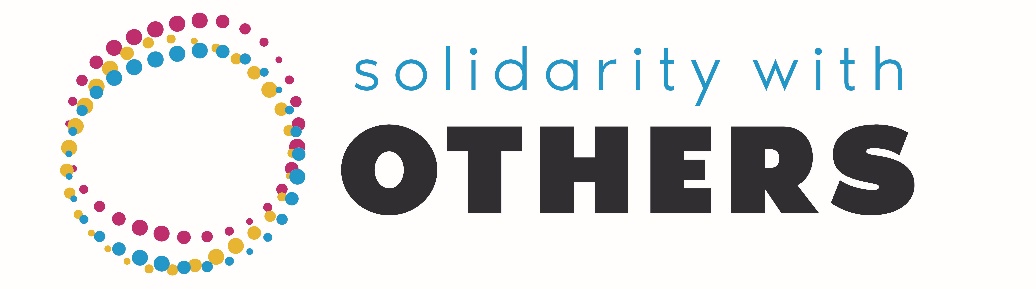 HAMİLE VEYA KÜÇÜK ÇOCUKLU TUTUKLULARA İLİŞKİNULUSLARARASI HUKUK YOLLARI BAŞVURU FORMUİşbu dilekçe hamile veya küçük çocuğu olan kadınların hukuka aykırı şekilde tutuklanmasına ilişkin uluslarası başvuruların en kısa zamanda yapılması amacıyla hazırlanmıştır.Aşağıda verilen bilgilerin kesin, doğru ve teyit edilmiş olması çok önemlidir. Tarafınızca sunulan bilgiler uluslararası makamlara sunulacak ve resmi başvurularda kullanılacaktır. Bilgileriniz talep etmeniz durumunda gizli kalacak ve hiçbir şekilde yerel makamlar ile paylaşılmayacaktır. BAŞVURUCU’NUN (Mağdurun yakını ya da bizzat başvurucu olabilir)Adı Soyadı		:    ______________________________________________Başvurucu’nun Yakınlık Derecesi :  _________________________________________İletişim Tercihi	:    E-posta    ______________________________________			     Telefon    ______________________________________Aciliyet Durumu	: ACIL ____ (Bu seçenek yalnızca devam eden ve acil olarak sonlanması gereken ihlal durumları için kullanılacaktır.)Gizlilik		           :   Evet_______	Hayır______MAĞDURUNAdı Soyadı	: _____________________________________________________________________________________________________________________________Olayın Gerçekleştiği Şehir	:   ___________________________________________Mağdurların Sayısı/Cinsiyeti	:  ___________________________________________OLAYIN NİTELİĞİ ;HAMILE VEYA KÜÇÜK ÇOCUKLU BIR KADININ TUTUKLANMASIOLAYLAR DİZGİSİ ;Gözaltına alınma hadisesinin başladığı andan  itibaren vukuu bulan tüm olaylar ayrıntılı bir şekilde anlatılmalıdır. Gözaltı ve tutukluluğa ilişkin olarak bilinen tüm tarihler, isimler, olaylar ve mekanlar detaylı bir şekilde ifade edilmeli ve bunlara ilişkin bilgi ve belgeler eklenmelidir. Olaylar açıklanırken özellikle aşağıda yer alan soruların cevaplarını içermesi başvurunun salahiyeti açısından önemlidir:Gözaltı işlemi ne zaman gerçekleşti? Kişi gözaltında ne kadar süre tutuldu?Gözaltı sırasında nasıl muamelede bulunuldu? İçinde bulunduğu halin gereğine uygun olarak ihtiyaçlarını karşılamasına imkan tanındı mı?Savcılık makamınca ifadesi hangi tarihte alındı?Tutukluluk kararı ne zaman verildi? Hamilelik veya küçük çocuğa sahip olma durumu karşısında hakimlik makamı hangi gerekçe ile tutukluluk kararı verdi?Tutukluluk kararına itiraz ne zaman yapıldı? Yapılan itiraza ne şekilde cevap verildi?Kişi ne kadar süredir tutukludur? Tutuklu bulunduğu cezaevinin koşulları nasıldır?Kişinin ve bebeğinin/çocuğunun sağlık durumu nasıldır? Tutukluluk hali anne ve çocuğun sağlık durumunu ne şekilde etkilemiştir? Sağlık kontrolleri ne şekilde gerçekleştirilmektedir?Tutukluluk devam ederken hangi tarihlerde tahliye talebinde bulunuldu? Talebe ne şekilde cevap verildi?GEREKLİ BELGELER;Gözaltı/Tutukluluk kararını ve bu kararlara itirazı gösteren belgelerKişinin hamile olduğunu veya küçük çocuğu ile tutuklandığını gösterir belgeler(Gözaltı öncesi ve sonrasında alınmış doktor raporları, muayene belgeleri, fotoğraf vs.)Annenin hamilelik sürecini, doğum yaptı ise doğumu ve çocuğun yaşını gösterir belgeler Anne ve çocuğun sağlık durumunu gösterir belgelerÇocuk anneden alındı ise bunu gösterir belgelerTahliye talebi ve mahkemece buna verilen karara ilişkin belgelerTutukluluk devamı müddettince revir veya hastanece verilmiş raporlar,belgeler  Yukarıda yer alan sorular sınırlayıcı olmayıp yukarıda yer almayan ancak, hamilelik ve 6 aydan küçük çocukla birlikte tutuklanma hadisesine ilişkin varsa başka bilgi ve belgelerin de sunulması yapılacak başvuru açısından faydalı olacaktır.